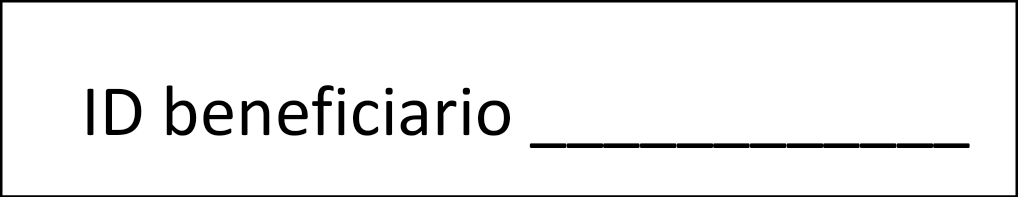 EVENTI ALLUVIONALI DEL 15 SETTEMBRE 2022 - OSTRAAutocertificazione autonoma sistemazione (Autocertificazione ai sensi del D.P.R. 445/2000) Il/la sottoscritto/a  [cognome_nome]___________________________________________________nato/a a [luogo nascita] ___________________________________ il [data nascita] ____________residente a [res città] ____________________________________CAP [res cap] ______________ Indirizzo [res via e numero] _________________________________________________________Tel./ Cell. ________________________ email __________________________________________CF___________________________________Consapevole delle conseguenze penali previste dall’art. 76 del D.P.R. 445/2000 per le falsità in atti e le dichiarazioni mendaciDICHIARASOTTO LA PROPRIA RESPONSABILITA’1) che alla data del 15 settembre l’abitazione principale, abituale e continuativa del proprio nucleo familiare era nell’immobile ubicato in via______________________________________civico__________località__________________2) che l’immobile è[opzioni: di proprietà, in comproprietà, altro diritto reale di godimento, in locazione, altro]	___________________________________________________________________________       ed è [opzioni: abitazione principale, abitato ad altro titolo, locato, non adibito ad abitazione principale e non locato]      ___________________________________________________________________________3) che l’immobile è stato abbandonato dal 15/16 settembreopzioni:    fino al _______________ tempo che è stato necessario a ripristinare la salubrità/funzionalità degli ambienti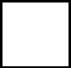    fino al _______________ giorno in cui il nucleo familiare ha preso stabile dimora altrove;   è ancora abbandonato perché non si è ancora ripristinata la salubrità/funzionalità degli ambienti;4) che ai fini della determinazione del contributo per l’autonoma sistemazione previsto all’art.2 del OCDPC n 922 del 17 settembre 2022 “Primi interventi urgenti di protezione civile in conseguenza degli eccezionali eventi metereologici verificatisi a partire dal giorno 15 settembre 2022 in parte del territorio delle Province di Ancona e Pesaro-Urbino” alla data del 15/16 settembre nell’immobile era abitualmente e stabilmente residente il seguente nucleo familiare (barrare l’opzione interessata): 	nucleo monofamiliare 				(previsto contributo pari a € 400,00 mensili)	nucleo familiare composto da due unità 	(previsto contributo pari a € 500,00 mensili)	nucleo familiare composto da tre unità 		(previsto contributo pari a € 700,00 mensili)	nucleo familiare composto da quattro unità 	(previsto contributo pari a € 800,00 mensili)	nucleo familiare composto da cinque o più unità (previsto contributo pari a € 900,00 mensili)che nel nucleo familiare come sopra individuato è/sono presente/i n. _______ persona/e di età superiore a 65 anni, portatore/i di handicap o disabile/i con una percentuale di invalidità non inferiore al 67% per cui è riconosciuto un contributo aggiuntivo di € 200,00 mensile per ognuno dei soggetti indicatiCOMUNICAChe l’eventuale contributo dovrà essere versato nel conto corrente: Banca /Poste Italiane S.p.A. (denominazione completa) ________________________________ _____________________________________________________________________________Agenzia/Filiale (denominazione completa) __________________________________________Codice IBAN: ________________________________________________________________	dati identificativi dell’intestatario del conto corrente:Sig. _____________________________________________ C.F. ________________________nato a ___________________________________________ il __________________________residente a _____________________________, Via ____________________________, n. ___.Informativa privacy ai sensi dell’art.13 GDPRLa presente procedura comporta il trattamento dei dati personali da parte del Comune di Ostra nell’ambito delle attività di interesse pubblico e nell’esercizio dei pubblici poteri in materia di protezione civile. Il trattamento è effettuato con modalità manuali e informatiche. Il conferimento dei dati è obbligatorio per lo svolgimento del procedimento amministrativo e il mancato conferimento comporta l’annullamento del procedimento per l’impossibilità a realizzare l’istruttoria necessaria. Qualora richiesto potremmo utilizzare i dati di contatto per le situazioni di allerta alla popolazione. I dati raccolti sono quelli da Voi forniti con il presente modulo e saranno elaborati dal presente Comune, che agisce sulla base di specifiche istruzioni. I vostri dati possono essere comunicati ad altre amministrazioni così come previsto dalla normativa in vigore. □ AUTORIZZO IL TRATTAMENTO DEI DATI PER FINALITA’ DI PROTEZIONE CIVILE E ALLERTA ALLA POPOLAZIONE	Data____________                    Firma del dichiarante____________________________________Si allega fotocopia di documento di riconoscimento in corso di validità